TECHNICAL UNIVERSITY OF CRETE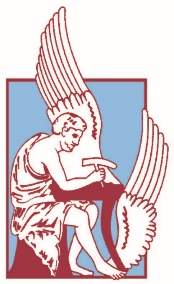 School of Electrical and Computer EngineeringMaster Program in Machine Learning and Data Science - MLDSSTUDENT COMPLAINT FORMTO: ECE Department OfficeSchool of Electrical and Computer EngineeringTechnical University of Crete   Student Personal InformationLast Name:  		First Name:	Father’s Name: 	Registration number: 	Contact address: …………………………………………..Telephone:	E-mail: 	Please describe briefly and clearly the problem that you are experiencing or your complaint regarding the educational or administrative procedures of the School. The ECE School’s regulations for complaint management can be accessed from this link: https://www.mlds.tuc.gr/en/quality-assurance/quality-targets-of-mlds-program/regulation-for-management-of-complaints.  If necessary, you can use an additional page.« I declare that I have been informed about the processing of Personal Data concerning meand I give my free, specific, explicit and informed consent to the Technical University of Crete,in order to process these data, in accordance with the provisions of the General Data Protection Regulation.EU Data Protection Regulation 679/2016 and the National Legislation (https://www.ece.tuc.gr/en/personal-data-protection/information-on-personal-data-protection), for the purposes stated in the aforementioned documents. »Chania, …/ …/The applicant: (Signature of the Applicant